QuestionsInferenceWhat is the narrator's initial reaction to the news her husband tells her?Why does the narrator walk across the room to get the leg of lamb?How does the narrator feel after she kills her husband?What does the narrator do to prepare herself before going out?What does the narrator tell the grocer about her husband?Word MeaningWhat does the word "fuss" mean in the context of the text?What does the word "overturning" mean in the context of the text?What does the word "frantic" mean in the context of the text?What does the phrase "welled up" mean in the context of the text?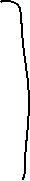 What does the word "parcel" mean in the context of the text?RetrievalHow does the narrator feel when her husband tells her the news?What does the narrator use to kill her husband?Where does the narrator go after killing her husband?What does the narrator do before going out to the grocery shop?What does the narrator cook for her husband for supper?PredictingWhy does the narrator pretend everything is normal when she returns home?What do you think will happen when the police arrive?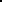 How do you think the narrator will react to the news of her husband's death?What do you think the outcome of the story will be for the narrator?How do you think the narrator will cope with the situation she is in?